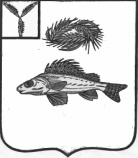   АДМИНИСТРАЦИЯНОВОСЕЛЬСКОГО МУНИЦИПАЛЬНОГО ОБРАЗОВАНИЯЕРШОВСКОГО МУНИЦИПАЛЬНОГО РАЙОНА САРАТОВСКОЙ ОБЛАСТИПОСТАНОВЛЕНИЕ  от  24.12.2021 года                                                                                 № 97       О внесении  изменений в постановлениеадминистрации Новосельского муниципальногообразования Ершовского муниципального        района от  08.08.2016 года № 39 В соответствии с пунктом 1 статьи 160.1 Бюджетного кодекса Российской Федерации, постановлением Правительства РФ от 23.06.2016 г.  «Об общих требованиях к методике прогнозирования поступлений доходов в бюджеты бюджетной системы Российской Федерации» (в редакции от 14.09.20221г. №1557), Уставом Новосельского муниципального образования Ершовского муниципального района, администрация Новосельского  муниципального образования  ПОСТАНОВЛЯЕТ: 1. Внести в приложение к постановлению администрации Новосельского муниципального образования Ершовского муниципального района от     08.08.2016 года № 39  «О методике прогнозирования поступлений доходов в бюджет  Новосельского  муниципального образования», следующие изменения: 1.1. В приложении к постановлению пункт 3 изложить в новой редакции:«3. Методика прогнозирования разрабатывается по каждому виду (или по решению главного администратора доходов - подвиду) доходов (далее - вид доходов) по форме согласно приложению к методике и содержит:а) наименование вида доходов и соответствующий код бюджетной классификации Российской Федерации;б) описание показателей, используемых для расчета прогнозного объема поступлений по каждому виду доходов, с указанием алгоритма определения значения (источника данных) для соответствующего показателя (включая корректирующие показатели);в) характеристику метода расчета прогнозного объема поступлений по каждому виду доходов. Для каждого вида доходов применяется один из следующих методов (комбинация следующих методов) расчета:прямой расчет, основанный на непосредственном использовании прогнозных значений объемных и стоимостных показателей, уровней ставок и других показателей, определяющих прогнозный объем поступлений прогнозируемого вида доходов;усреднение - расчет на основании усреднения годовых объемов доходов не менее чем за 3 года или за весь период поступления соответствующего вида доходов в случае, если он не превышает 3 года;индексация - расчет с применением индекса потребительских цен или другого коэффициента, характеризующего динамику прогнозируемого вида доходов; экстраполяция - расчет, осуществляемый на основании имеющихся данных о тенденциях изменения поступлений в предшествующие периоды;иной способ, который должен быть описан и обоснован в методике прогнозирования;г) описание фактического алгоритма (и (или) формулу) расчета прогнозируемого объема поступлений в бюджет.        2. Контроль за исполнением настоящего постановления возложить на Главу Новосельского  муниципального  образования. Глава Новосельского                                                                               муниципального  образования                           И.П. Проскурнина       